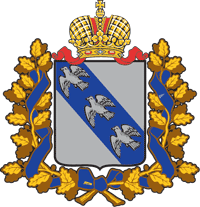 КУРСКАЯ  ОБЛАСТЬ  ОБОЯНСКИЙ РАЙОНАДМИНИСТРАЦИЯ РЫБИНО-БУДСКОГО СЕЛЬСОВЕТАПОСТАНОВЛЕНИЕ04  июня 2017 года                                                             № 39Об установлении особого противопожарного режима на территории Рыбино-Будского сельсовета Обоянского района Курской области.В связи с установившимися  4 классом пожарной опасности, сухой и ветреной погодой, и созданием предпосылок для природных и техногенных пожаров с тяжкими последствиями, с целью контроля и принятия превентивных мер, в соответствии со статьей 30 Федерального закона № 69-ФЗ от 21.12.1994 г. «О пожарной безопасности» и п. 12 Положения о федеральном пожарном надзоре, утвержденным Постановлением Правительства Российской Федерации от 12.04.2012 г. № 290 «О федеральном государственном пожарном надзоре»,  установлении особого противопожарного режима на территориях администраций Обоянского района Курской области. Администрация Рыбино-Будского сельсовета ПОСТАНОВЛЯЕТ: 1.Ввести противопожарный режим на территории муниципального образования «Рыбино-Будский сельсовет» Обоянского района с  04  июня 2017 года до особого распоряжения.2. В рамках особого противопожарного режима предусмотреть вопросы по:-	ограничению посещения лесов, а также запрещению разведения
костров и применения открытого огня в них;-	организации патрулирования территорий населенных пунктов силами
муниципального образования, сотрудниками органов внутренних дел и
лицами уполномоченными осуществлять государственный пожарный надзор
в лесах, а также силами добровольных пожарных формирований;-	подготовки для возможного использования в тушении пожаров
имеющейся водовозной и землеройной техники.3. Организовать выполнение превентивных мероприятий по недопущению переброски огня с луговых территорий в населенные пункты и лесные массивы, посредством обновления опашки, устройства минерализованных полос и обустройство противопожарных разрывов в местах примыкания к лесам.4. Провести разъяснительную работу с сельхозпроизводителями по недопущению сельхоз палов.5. Проинформировать население муниципального образования о введении на территории Рыбино-Будского сельсовета особого противопожарного режима путем проведения подврных обходов, сходов граждан, размещения данной информации на информационных стендах администрации Рыбино-Будского сельсовета, в местах скопления людей (магазины, СДК, ФАПЫ).   6.  Контроль за исполнением настоящего постановления оставляю за собой.           7. Постановление вступает в силу со дня его подписания и подлежит обнародованию.Глава Рыбино-Будского сельсовета:                                                А.Е.КрасноплахтинВ.Долженкова(847141) 2-52-74